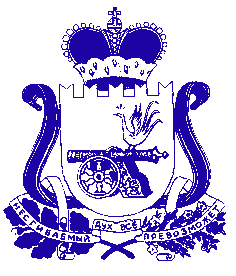 АДМИНИСТРАЦИЯ  ПЕЧЕРСКОГО СЕЛЬСКОГО ПОСЕЛЕНИЯСМОЛЕНСКОГО РАЙОНА СМОЛЕНСКОЙ ОБЛАСТИП О С Т А Н О В Л Е Н И Еот «15» июля 2021г.                                                                                        № 43Об утверждении отчета об исполнении бюджета муниципального образования Печерского сельского поселения Смоленского района Смоленской области за 1 полугодие 2021 годаВ соответствии со статьей 264.2 Бюджетного кодекса Российской Федерации, руководствуясь Уставом Печерского сельского поселения Смоленского района Смоленской области и Положением о бюджетном процессе в муниципальном образовании Печерского сельского поселения Смоленского района Смоленской области, утвержденным решением Совета депутатов Печерского сельского поселения  Смоленского района Смоленской области от 27.02.2019 №12 «Об утверждении положения о бюджетном процессе в муниципальном образовании Печерского сельского поселения Смоленского района Смоленской области»АДМИНИСТРАЦИЯ ПЕЧЕРСКОГО СЕЛЬСКОГО ПОСЕЛЕНИЯ СМОЛЕНСКОГО РАЙОНА СМОЛЕНСКОЙ ОБЛАСТИ ПОСТАНОВЛЯЕТ:1.Утвердить отчет об исполнении бюджета муниципального образования Печерского сельского поселения Смоленского района Смоленской области за 1 полугодие 2021 года согласно приложению.2. Отчет об исполнении бюджета муниципального образования Печерского сельского поселения Смоленского района Смоленской области за 1 полугодие 2021 года представить для ознакомления Совету депутатов Печерского сельского поселения Смоленского района Смоленской области и контрольно-ревизионную комиссию. 3. Опубликовать настоящее постановление на официальном сайте администрации Печерского сельского поселения Смоленского района Смоленской области в информационно-телекоммуникационной сети «Интернет» http://pechersk.smol-ray.ru.4. Постановление вступает в силу с момента его официального опубликования.5. Контроль за исполнением настоящего постановления оставляю за собой.Глава муниципального образования Печерского сельского поселения Смоленского района Смоленской области                                   Ю. Л. Митрофанов Приложение                 Утвержден постановлением Администрациимуниципального образования Печерскогосельского поселения Смоленского районаСмоленской области от 15.07.2021 №43ОТЧЕТ ОБ ИСПОЛНЕНИИ БЮДЖЕТАмуниципального образования Печерского сельского поселенияСмоленского района Смоленской областиза 1 полугодие 2021 года1. Доходы бюджета1. Доходы бюджета1. Доходы бюджета1. Доходы бюджета1. Доходы бюджета      (рублей)      (рублей)      (рублей)      (рублей)      (рублей) Наименование показателяКод дохода по бюджетной классификацииУтвержденные бюджетные назначенияИсполнено% испол-нения Наименование показателяКод дохода по бюджетной классификацииУтвержденные бюджетные назначенияИсполнено% испол-нения Наименование показателяКод дохода по бюджетной классификацииУтвержденные бюджетные назначенияИсполнено% испол-нения12345Доходы бюджета - всегоx17 989 134,538 616 142,4547,9  НАЛОГОВЫЕ И НЕНАЛОГОВЫЕ ДОХОДЫ000 1 00 00000 00 0000 00012 817 940,007 832 954,9661,1  НАЛОГИ НА ПРИБЫЛЬ, ДОХОДЫ000 1 01 00000 00 0000 0007 368 600,003 614 391,0349,1  Налог на доходы физических лиц000 1 01 02000 01 0000 1107 368 600,003 614 391,0349,1  Налог на доходы физических лиц с доходов, источником которых является налоговый агент, за исключением доходов, в отношении которых исчисление и уплата налога осуществляются в соответствии со статьями 227, 227.1 и 228 Налогового кодекса Российской Федерации182 1 01 02010 01 0000 1107 368 600,003 595 969,6248,8  Налог на доходы физических лиц с доходов, полученных от осуществления деятельности физическими лицами, зарегистрированными в качестве индивидуальных предпринимателей, нотариусов, занимающихся частной практикой, адвокатов, учредивших адвокатские кабинеты, и других лиц, занимающихся частной практикой в соответствии со статьей 227 Налогового кодекса Российской Федерации182 1 01 02020 01 0000 110-2 271,690,0  Налог на доходы физических лиц с доходов, полученных физическими лицами в соответствии со статьей 228 Налогового кодекса Российской Федерации182 1 01 02030 01 0000 110-16 149,720,0  НАЛОГИ НА ТОВАРЫ (РАБОТЫ, УСЛУГИ), РЕАЛИЗУЕМЫЕ НА ТЕРРИТОРИИ РОССИЙСКОЙ ФЕДЕРАЦИИ000 1 03 00000 00 0000 000836 740,00393 630,7147,0  Акцизы по подакцизным товарам (продукции), производимым на территории Российской Федерации000 1 03 02000 01 0000 110836 740,00393 630,7147,0  Доходы от уплаты акцизов на дизельное топливо, подлежащие распределению между бюджетами субъектов Российской Федерации и местными бюджетами с учетом установленных дифференцированных нормативов отчислений в местные бюджеты000 1 03 02230 01 0000 110384 200,00178 001,9146,3  Доходы от уплаты акцизов на дизельное топливо, подлежащие распределению между бюджетами субъектов Российской Федерации и местными бюджетами с учетом установленных дифференцированных нормативов отчислений в местные бюджеты (по нормативам, установленным федеральным законом о федеральном бюджете в целях формирования дорожных фондов субъектов Российской Федерации)100 1 03 02231 01 0000 110384 200,00178 001,9146,3  Доходы от уплаты акцизов на моторные масла для дизельных и (или) карбюраторных (инжекторных) двигателей, подлежащие распределению между бюджетами субъектов Российской Федерации и местными бюджетами с учетом установленных дифференцированных нормативов отчислений в местные бюджеты000 1 03 02240 01 0000 1102 190,001 340,8961,2  Доходы от уплаты акцизов на моторные масла для дизельных и (или) карбюраторных (инжекторных) двигателей, подлежащие распределению между бюджетами субъектов Российской Федерации и местными бюджетами с учетом установленных дифференцированных нормативов отчислений в местные бюджеты (по нормативам, установленным федеральным законом о федеральном бюджете в целях формирования дорожных фондов субъектов Российской Федерации)100 1 03 02241 01 0000 1102 190,001 340,8961,2  Доходы от уплаты акцизов на автомобильный бензин, подлежащие распределению между бюджетами субъектов Российской Федерации и местными бюджетами с учетом установленных дифференцированных нормативов отчислений в местные бюджеты000 1 03 02250 01 0000 110505 390,00247 513,1849,0  Доходы от уплаты акцизов на автомобильный бензин, подлежащие распределению между бюджетами субъектов Российской Федерации и местными бюджетами с учетом установленных дифференцированных нормативов отчислений в местные бюджеты (по нормативам, установленным федеральным законом о федеральном бюджете в целях формирования дорожных фондов субъектов Российской Федерации)100 1 03 02251 01 0000 110505 390,00247 513,1849,0  Доходы от уплаты акцизов на прямогонный бензин, подлежащие распределению между бюджетами субъектов Российской Федерации и местными бюджетами с учетом установленных дифференцированных нормативов отчислений в местные бюджеты000 1 03 02260 01 0000 110-55 040,00-33 225,2760,4  Доходы от уплаты акцизов на прямогонный бензин, подлежащие распределению между бюджетами субъектов Российской Федерации и местными бюджетами с учетом установленных дифференцированных нормативов отчислений в местные бюджеты (по нормативам, установленным федеральным законом о федеральном бюджете в целях формирования дорожных фондов субъектов Российской Федерации)100 1 03 02261 01 0000 110-55 040,00-33 225,2760,4  НАЛОГИ НА СОВОКУПНЫЙ ДОХОД000 1 05 00000 00 0000 0009 400,0013 058,22138,9  Единый сельскохозяйственный налог000 1 05 03000 01 0000 1109 400,0013 058,22138,9  Единый сельскохозяйственный налог182 1 05 03010 01 0000 1109 400,0013 058,22138,9  НАЛОГИ НА ИМУЩЕСТВО000 1 06 00000 00 0000 0004 181 200,001 368 354,5532,7  Налог на имущество физических лиц000 1 06 01000 00 0000 1101 890 600,00198 733,7110,5  Налог на имущество физических лиц, взимаемый по ставкам, применяемым к объектам налогообложения, расположенным в границах сельских поселений182 1 06 01030 10 0000 1101 890 600,00198 733,7110,5  Земельный налог000 1 06 06000 00 0000 1102 290 600,001 169 620,8451,1  Земельный налог с организаций000 1 06 06030 00 0000 1102 000 000,00593 743,1329,7  Земельный налог с организаций, обладающих земельным участком, расположенным в границах сельских поселений182 1 06 06033 10 0000 1102 000 000,00593 743,1329,7  Земельный налог с физических лиц000 1 06 06040 00 0000 110290 600,00575 877,71198,2  Земельный налог с физических лиц, обладающих земельным участком, расположенным в границах сельских поселений182 1 06 06043 10 0000 110290 600,00575 877,71198,2  ДОХОДЫ ОТ ИСПОЛЬЗОВАНИЯ ИМУЩЕСТВА, НАХОДЯЩЕГОСЯ В ГОСУДАРСТВЕННОЙ И МУНИЦИПАЛЬНОЙ СОБСТВЕННОСТИ000 1 11 00000 00 0000 000422 000,00443 548,85105,1  Доходы, получаемые в виде арендной либо иной платы за передачу в возмездное пользование государственного и муниципального имущества (за исключением имущества бюджетных и автономных учреждений, а также имущества государственных и муниципальных унитарных предприятий, в том числе казенных)000 1 11 05000 00 0000 120422 000,00443 548,85105,1  Доходы от сдачи в аренду имущества, находящегося в оперативном управлении органов государственной власти, органов местного самоуправления, органов управления государственными внебюджетными фондами и созданных ими учреждений (за исключением имущества бюджетных и автономных учреждений)000 1 11 05030 00 0000 120422 000,00443 548,85105,1  Доходы от сдачи в аренду имущества, находящегося в оперативном управлении органов управления сельских поселений и созданных ими учреждений (за исключением имущества муниципальных бюджетных и автономных учреждений)936 1 11 05035 10 0000 120422 000,00443 548,85105,1  ДОХОДЫ ОТ ОКАЗАНИЯ ПЛАТНЫХ УСЛУГ И КОМПЕНСАЦИИ ЗАТРАТ ГОСУДАРСТВА000 1 13 00000 00 0000 000-1 999 971,600,0  Доходы от компенсации затрат государства000 1 13 02000 00 0000 130-1 999 971,600,0  Прочие доходы от компенсации затрат государства000 1 13 02990 00 0000 130-1 999 971,600,0  Прочие доходы от компенсации затрат бюджетов сельских поселений936 1 13 02995 10 0000 130-1 999 971,600,0  БЕЗВОЗМЕЗДНЫЕ ПОСТУПЛЕНИЯ000 2 00 00000 00 0000 0005 171 194,53783 187,4915,1  БЕЗВОЗМЕЗДНЫЕ ПОСТУПЛЕНИЯ ОТ ДРУГИХ БЮДЖЕТОВ БЮДЖЕТНОЙ СИСТЕМЫ РОССИЙСКОЙ ФЕДЕРАЦИИ000 2 02 00000 00 0000 0005 171 194,53783 187,4915,1  Дотации бюджетам бюджетной системы Российской Федерации000 2 02 10000 00 0000 1501 326 800,00663 400,0050,0  Дотации на выравнивание бюджетной обеспеченности из бюджетов муниципальных районов, городских округов с внутригородским делением000 2 02 16001 00 0000 1501 326 800,00663 400,0050,0  Дотации бюджетам сельских поселений на выравнивание бюджетной обеспеченности из бюджетов муниципальных районов912 2 02 16001 10 0000 1501 326 800,00663 400,0050,0  Субсидии бюджетам бюджетной системы Российской Федерации (межбюджетные субсидии)000 2 02 20000 00 0000 1503 551 594,53-0,0  Субсидии бюджетам на реализацию программ формирования современной городской среды000 2 02 25555 00 0000 1503 551 594,53-0,0  Субсидии бюджетам сельских поселений на реализацию программ формирования современной городской среды936 2 02 25555 10 0000 1503 551 594,53-0,0  Субвенции бюджетам бюджетной системы Российской Федерации000 2 02 30000 00 0000 150292 800,00119 787,4940,9  Субвенции бюджетам на осуществление первичного воинского учета на территориях, где отсутствуют военные комиссариаты000 2 02 35118 00 0000 150292 800,00119 787,4940,9  Субвенции бюджетам сельских поселений на осуществление первичного воинского учета на территориях, где отсутствуют военные комиссариаты936 2 02 35118 10 0000 150292 800,00119 787,4940,92. Расходы бюджета 2. Расходы бюджета 2. Расходы бюджета 2. Расходы бюджета 2. Расходы бюджета       (рублей)      (рублей)      (рублей)      (рублей)      (рублей) Наименование показателяКод расхода по бюджетной классификацииУтвержденные бюджетные назначенияИсполнено% испол-нения Наименование показателяКод расхода по бюджетной классификацииУтвержденные бюджетные назначенияИсполнено% испол-нения Наименование показателяКод расхода по бюджетной классификацииУтвержденные бюджетные назначенияИсполнено% испол-нения12345Расходы бюджета - всегоx19 495 734,537 158 403,7836,7ОБЩЕГОСУДАРСТВЕННЫЕ ВОПРОСЫ000 0100 00 0 00 00000 0005 002 935,502 253 797,0345,0  Функционирование высшего должностного лица субъекта Российской Федерации и муниципального образования000 0102 00 0 00 00000 000635 381,99252 398,7539,7  Расходы на выплаты персоналу в целях обеспечения выполнения функций государственными (муниципальными) органами, казенными учреждениями, органами управления государственными внебюджетными фондами000 0102 99 Я 02 00140 100635 381,99252 398,7539,7  Расходы на выплаты персоналу государственных (муниципальных) органов000 0102 99 Я 02 00140 120635 381,99252 398,7539,7  Фонд оплаты труда государственных (муниципальных) органов936 0102 99 Я 02 00140 121488 004,60196 870,0040,3  Взносы по обязательному социальному страхованию на выплаты денежного содержания и иные выплаты работникам государственных (муниципальных) органов936 0102 99 Я 02 00140 129147 377,3955 528,7537,7  Функционирование Правительства Российской Федерации, высших исполнительных органов государственной власти субъектов Российской Федерации, местных администраций000 0104 00 0 00 00000 0003 660 202,481 557 341,1642,5  Расходы на выплаты персоналу в целях обеспечения выполнения функций государственными (муниципальными) органами, казенными учреждениями, органами управления государственными внебюджетными фондами000 0104 99 Я 05 00140 1002 546 585,481 064 484,6041,8  Расходы на выплаты персоналу государственных (муниципальных) органов000 0104 99 Я 05 00140 1202 546 585,481 064 484,6041,8  Фонд оплаты труда государственных (муниципальных) органов936 0104 99 Я 05 00140 1211 932 861,35836 273,4943,3  Иные выплаты персоналу государственных (муниципальных) органов, за исключением фонда оплаты труда936 0104 99 Я 05 00140 12230 000,0012 000,0040,0  Взносы по обязательному социальному страхованию на выплаты денежного содержания и иные выплаты работникам государственных (муниципальных) органов936 0104 99 Я 05 00140 129583 724,13216 211,1137,0  Закупка товаров, работ и услуг для обеспечения государственных (муниципальных) нужд000 0104 99 Я 05 00140 2001 094 617,00473 856,5643,3  Иные закупки товаров, работ и услуг для обеспечения государственных (муниципальных) нужд000 0104 99 Я 05 00140 2401 094 617,00473 856,5643,3  Прочая закупка товаров, работ и услуг936 0104 99 Я 05 00140 244774 617,00340 953,9344,0  Закупка энергетических ресурсов936 0104 99 Я 05 00140 247320 000,00132 902,6341,5  Иные бюджетные ассигнования000 0104 99 Я 05 00140 80019 000,0019 000,00100,0  Уплата налогов, сборов и иных платежей000 0104 99 Я 05 00140 85019 000,0019 000,00100,0  Уплата иных платежей936 0104 99 Я 05 00140 85319 000,0019 000,00100,0  Обеспечение деятельности финансовых, налоговых и таможенных органов и органов финансового (финансово-бюджетного) надзора000 0106 00 0 00 00000 00022 787,43-0,0  Межбюджетные трансферты000 0106 99 Я 05 П2002 50022 787,43-0,0  Иные межбюджетные трансферты936 0106 99 Я 05 П2002 54022 787,43-0,0  Резервные фонды000 0111 00 0 00 00000 000222 040,00-0,0  Расходы за счет средств резервного фонда местной администрации000 0111 81 0 10 27770 000222 040,00-0,0  Иные бюджетные ассигнования000 0111 81 0 10 27770 800222 040,00-0,0  Резервные средства936 0111 81 0 10 27770 870222 040,00-0,0  Другие общегосударственные вопросы000 0113 00 0 00 00000 000462 523,60444 057,1296,0  Обеспечение содержания, обслуживания и распоряжения объектами муниципальной собственности в муниципальном образовании000 0113 87 Я 01 20970 000441 840,60424 774,1296,1  Закупка товаров, работ и услуг для обеспечения государственных (муниципальных) нужд000 0113 87 Я 01 20970 2002 700,002 700,00100,0  Иные закупки товаров, работ и услуг для обеспечения государственных (муниципальных) нужд000 0113 87 Я 01 20970 2402 700,002 700,00100,0  Прочая закупка товаров, работ и услуг936 0113 87 Я 01 20970 2442 700,002 700,00100,0  Иные бюджетные ассигнования000 0113 87 Я 01 20970 800439 140,60422 074,1296,1  Исполнение судебных актов000 0113 87 Я 01 20970 830424 140,60419 313,1298,9  Исполнение судебных актов Российской Федерации и мировых соглашений по возмещению причиненного вреда936 0113 87 Я 01 20970 831424 140,60419 313,1298,9  Уплата налогов, сборов и иных платежей000 0113 87 Я 01 20970 85015 000,002 761,0018,4  Уплата прочих налогов, сборов936 0113 87 Я 01 20970 85215 000,002 761,0018,4  Закупка товаров, работ и услуг для обеспечения государственных (муниципальных) нужд000 0113 99 2 02 20640 20020 683,0019 283,0093,2  Иные закупки товаров, работ и услуг для обеспечения государственных (муниципальных) нужд000 0113 99 2 02 20640 24020 683,0019 283,0093,2  Прочая закупка товаров, работ и услуг936 0113 99 2 02 20640 24420 683,0019 283,0093,2  НАЦИОНАЛЬНАЯ ОБОРОНА000 0200 00 0 00 00000 000299 400,00119 787,4940,0  Мобилизационная и вневойсковая подготовка000 0203 00 0 00 00000 000299 400,00119 787,4940,0  Расходы на выплаты персоналу в целях обеспечения выполнения функций государственными (муниципальными) органами, казенными учреждениями, органами управления государственными внебюджетными фондами000 0203 78 Я 00 51180 100220 361,0088 654,2540,2  Расходы на выплаты персоналу государственных (муниципальных) органов000 0203 78 Я 00 51180 120220 361,0088 654,2540,2  Фонд оплаты труда государственных (муниципальных) органов936 0203 78 Я 00 51180 121169 248,0069 761,5941,2  Взносы по обязательному социальному страхованию на выплаты денежного содержания и иные выплаты работникам государственных (муниципальных) органов936 0203 78 Я 00 51180 12951 113,0018 892,6637,0  Закупка товаров, работ и услуг для обеспечения государственных (муниципальных) нужд000 0203 78 Я 00 51180 20079 039,0031 133,2439,4  Иные закупки товаров, работ и услуг для обеспечения государственных (муниципальных) нужд000 0203 78 Я 00 51180 24079 039,0031 133,2439,4  Прочая закупка товаров, работ и услуг936 0203 78 Я 00 51180 24479 039,0031 133,2439,4  НАЦИОНАЛЬНАЯ БЕЗОПАСНОСТЬ И ПРАВООХРАНИТЕЛЬНАЯ ДЕЯТЕЛЬНОСТЬ000 0300 00 0 00 00000 0008 960,008 960,00100,0  Защита населения и территории от чрезвычайных ситуаций природного и техногенного характера, пожарная безопасность000 0310 00 0 00 00000 0008 960,008 960,00100,0  Расходы за счет средств резервного фонда местной администрации000 0310 81 0 10 27770 0008 960,008 960,00100,0  Закупка товаров, работ и услуг для обеспечения государственных (муниципальных) нужд000 0310 81 0 10 27770 2008 960,008 960,00100,0  Иные закупки товаров, работ и услуг для обеспечения государственных (муниципальных) нужд000 0310 81 0 10 27770 2408 960,008 960,00100,0  Прочая закупка товаров, работ и услуг936 0310 81 0 10 27770 2448 960,008 960,00100,0  НАЦИОНАЛЬНАЯ ЭКОНОМИКА000 0400 00 0 00 00000 0001 821 740,00783 596,5743,0  Дорожное хозяйство (дорожные фонды)000 0409 00 0 00 00000 0001 531 740,00693 596,5745,3  Мероприятия направленные на содержание, совершенствование и развитие сети автомобильных дорог000 0409 87 Я 01 20800 0001 531 740,00693 596,5745,3  Закупка товаров, работ и услуг для обеспечения государственных (муниципальных) нужд000 0409 87 Я 01 20800 2001 531 740,00693 596,5745,3  Иные закупки товаров, работ и услуг для обеспечения государственных (муниципальных) нужд000 0409 87 Я 01 20800 2401 531 740,00693 596,5745,3  Прочая закупка товаров, работ и услуг936 0409 87 Я 01 20800 2441 531 740,00693 596,5745,3  Другие вопросы в области национальной экономики000 0412 00 0 00 00000 000290 000,0090 000,0031,0  Мероприятия по землепользованию и землеустройству000 0412 87 Я 01 20880 000290 000,0090 000,0031,0  Закупка товаров, работ и услуг для обеспечения государственных (муниципальных) нужд000 0412 87 Я 01 20880 200290 000,0090 000,0031,0  Иные закупки товаров, работ и услуг для обеспечения государственных (муниципальных) нужд000 0412 87 Я 01 20880 240290 000,0090 000,0031,0  Закупка товаров, работ и услуг для обеспечения государственных (муниципальных) нужд в области геодезии и картографии вне рамок государственного оборонного заказа936 0412 87 Я 01 20880 245290 000,0090 000,0031,0  ЖИЛИЩНО-КОММУНАЛЬНОЕ ХОЗЯЙСТВО000 0500 00 0 00 00000 0009 930 099,032 535 560,6025,5  Жилищное хозяйство000 0501 00 0 00 00000 000682 000,00243 840,5735,8  Мероприятия по оплате взносов на капитальный ремонт муниципального жилого фонда000 0501 87 Я 01 20840 000650 000,00243 297,5737,4  Закупка товаров, работ и услуг для обеспечения государственных (муниципальных) нужд000 0501 87 Я 01 20840 200650 000,00243 297,5737,4  Иные закупки товаров, работ и услуг для обеспечения государственных (муниципальных) нужд000 0501 87 Я 01 20840 240650 000,00243 297,5737,4  Прочая закупка товаров, работ и услуг936 0501 87 Я 01 20840 244650 000,00243 297,5737,4  Мероприятия по выравниванию выпадающих доходов и прочие мероприятия в сфере жилищно - коммунального хозяйства000 0501 87 Я 01 20850 00032 000,00543,001,7  Закупка товаров, работ и услуг для обеспечения государственных (муниципальных) нужд000 0501 87 Я 01 20850 20032 000,00543,001,7  Иные закупки товаров, работ и услуг для обеспечения государственных (муниципальных) нужд000 0501 87 Я 01 20850 24032 000,00543,001,7  Прочая закупка товаров, работ и услуг936 0501 87 Я 01 20850 24432 000,00543,001,7  Коммунальное хозяйство000 0502 00 0 00 00000 0001 525 859,401 188 138,9477,9  Мероприятия по выравниванию выпадающих доходов и прочие мероприятия в сфере жилищно - коммунального хозяйства000 0502 87 Я 01 20850 0001 525 859,401 188 138,9477,9  Закупка товаров, работ и услуг для обеспечения государственных (муниципальных) нужд000 0502 87 Я 01 20850 2001 145 859,401 084 638,9494,7  Иные закупки товаров, работ и услуг для обеспечения государственных (муниципальных) нужд000 0502 87 Я 01 20850 2401 145 859,401 084 638,9494,7  Прочая закупка товаров, работ и услуг936 0502 87 Я 01 20850 24470 000,008 779,5412,5  Закупка энергетических ресурсов936 0502 87 Я 01 20850 2471 075 859,401 075 859,40100,0  Иные бюджетные ассигнования000 0502 87 Я 01 20850 800380 000,00103 500,0027,2  Субсидии юридическим лицам (кроме некоммерческих организаций), индивидуальным предпринимателям, физическим лицам - производителям товаров, работ, услуг000 0502 87 Я 01 20850 810380 000,00103 500,0027,2  Субсидии на возмещение недополученных доходов и (или) возмещение фактически понесенных затрат в связи с производством (реализацией) товаров, выполнением работ, оказанием услуг936 0502 87 Я 01 20850 811380 000,00103 500,0027,2  Благоустройство000 0503 00 0 00 00000 0007 722 239,631 103 581,0914,3  Субсидии на реализацию программ формирования современной городской среды000 0503 16 Я F2 55550 0003 551 949,72-0,0  Закупка товаров, работ и услуг для обеспечения государственных (муниципальных) нужд000 0503 16 Я F2 55550 2003 551 949,72-0,0  Иные закупки товаров, работ и услуг для обеспечения государственных (муниципальных) нужд000 0503 16 Я F2 55550 2403 551 949,72-0,0  Прочая закупка товаров, работ и услуг936 0503 16 Я F2 55550 2443 551 949,72-0,0  Мероприятия направленные на прочее благоустройство000 0503 87 Я 01 20810 0001 029 644,81172 925,8016,8  Закупка товаров, работ и услуг для обеспечения государственных (муниципальных) нужд000 0503 87 Я 01 20810 2001 029 644,81172 925,8016,8  Иные закупки товаров, работ и услуг для обеспечения государственных (муниципальных) нужд000 0503 87 Я 01 20810 2401 029 644,81172 925,8016,8  Прочая закупка товаров, работ и услуг936 0503 87 Я 01 20810 2441 029 644,81172 925,8016,8  Мероприятия по содержанию мест захоронения000 0503 87 Я 01 20820 00050 000,00-0,0  Закупка товаров, работ и услуг для обеспечения государственных (муниципальных) нужд000 0503 87 Я 01 20820 20050 000,00-0,0  Иные закупки товаров, работ и услуг для обеспечения государственных (муниципальных) нужд000 0503 87 Я 01 20820 24050 000,00-0,0  Прочая закупка товаров, работ и услуг936 0503 87 Я 01 20820 24450 000,00-0,0  Мероприятия по содержанию и обслуживанию уличного освещения000 0503 87 Я 01 20860 0003 090 645,10930 655,2930,1  Закупка товаров, работ и услуг для обеспечения государственных (муниципальных) нужд000 0503 87 Я 01 20860 2003 087 628,68927 638,8730,0  Иные закупки товаров, работ и услуг для обеспечения государственных (муниципальных) нужд000 0503 87 Я 01 20860 2403 087 628,68927 638,8730,0  Прочая закупка товаров, работ и услуг936 0503 87 Я 01 20860 244653 883,58132 439,6420,3  Закупка энергетических ресурсов936 0503 87 Я 01 20860 2472 433 745,10795 199,2332,7  Иные бюджетные ассигнования000 0503 87 Я 01 20860 8003 016,423 016,42100,0  Уплата налогов, сборов и иных платежей000 0503 87 Я 01 20860 8503 016,423 016,42100,0  Уплата иных платежей936 0503 87 Я 01 20860 8533 016,423 016,42100,0  КУЛЬТУРА, КИНЕМАТОГРАФИЯ000 0800 00 0 00 00000 0002 362 600,001 422 493,3660,2  Культура000 0801 00 0 00 00000 0002 362 600,001 422 493,3660,2  Обеспечение деятельности СДК000 0801 87 Я 01 20930 0002 362 600,001 422 493,3660,2  Предоставление субсидий бюджетным, автономным учреждениям и иным некоммерческим организациям000 0801 87 Я 01 20930 6002 362 600,001 422 493,3660,2  Субсидии бюджетным учреждениям000 0801 87 Я 01 20930 6102 362 600,001 422 493,3660,2  Субсидии бюджетным учреждениям на финансовое обеспечение государственного (муниципального) задания на оказание государственных (муниципальных) услуг (выполнение работ)936 0801 87 Я 01 20930 6111 972 600,001 222 493,3662,0  Субсидии бюджетным учреждениям на иные цели936 0801 87 Я 01 20930 612390 000,00200 000,0051,3  СОЦИАЛЬНАЯ ПОЛИТИКА000 1000 00 0 00 00000 00070 000,0034 208,7348,9  Пенсионное обеспечение000 1001 00 0 00 00000 00070 000,0034 208,7348,9  Доплаты к пенсиям муниципальных служащих в муниципальном образовании000 1001 99 Я П0 01730 00070 000,0034 208,7348,9  Социальное обеспечение и иные выплаты населению000 1001 99 Я П0 01730 30070 000,0034 208,7348,9  Публичные нормативные социальные выплаты гражданам000 1001 99 Я П0 01730 31070 000,0034 208,7348,9  Иные пенсии, социальные доплаты к пенсиям936 1001 99 Я П0 01730 31270 000,0034 208,7348,9Результат исполнения бюджета (дефицит / профицит)x-1 500 000,001 457 738,67x3. Источники финансирования дефицита бюджета3. Источники финансирования дефицита бюджета3. Источники финансирования дефицита бюджета3. Источники финансирования дефицита бюджета3. Источники финансирования дефицита бюджета3. Источники финансирования дефицита бюджета3. Источники финансирования дефицита бюджета3. Источники финансирования дефицита бюджета      (рублей)      (рублей)      (рублей)      (рублей)      (рублей)      (рублей)      (рублей)      (рублей) Наименование показателяКод источника финансирования дефицита бюджета по бюджетной классификацииКод источника финансирования дефицита бюджета по бюджетной классификацииУтвержденные бюджетные назначенияУтвержденные бюджетные назначенияИсполненоИсполнено% испол-нения Наименование показателяКод источника финансирования дефицита бюджета по бюджетной классификацииКод источника финансирования дефицита бюджета по бюджетной классификацииУтвержденные бюджетные назначенияУтвержденные бюджетные назначенияИсполненоИсполнено% испол-нения Наименование показателяКод источника финансирования дефицита бюджета по бюджетной классификацииКод источника финансирования дефицита бюджета по бюджетной классификацииУтвержденные бюджетные назначенияУтвержденные бюджетные назначенияИсполненоИсполнено% испол-нения Наименование показателяКод источника финансирования дефицита бюджета по бюджетной классификацииКод источника финансирования дефицита бюджета по бюджетной классификацииУтвержденные бюджетные назначенияУтвержденные бюджетные назначенияИсполненоИсполнено% испол-нения Наименование показателяКод источника финансирования дефицита бюджета по бюджетной классификацииКод источника финансирования дефицита бюджета по бюджетной классификацииУтвержденные бюджетные назначенияУтвержденные бюджетные назначенияИсполненоИсполнено% испол-нения12233445Источники финансирования дефицита бюджета - всегоxx1 500 000,001 500 000,00-1 457 738,67-1 457 738,67-97,2Изменение остатков средств1 500 000,001 500 000,00-1 457 738,67-1 457 738,67-97,2  Изменение остатков средств000 01 05 00 00 00 0000 000000 01 05 00 00 00 0000 0001 500 000,001 500 000,00-1 457 738,67-1 457 738,67-97,2увеличение остатков средств, всего-17 989 134,53-17 989 134,53-11 872 810,85-11 872 810,8566,0  Увеличение остатков средств бюджетов000 01 05 00 00 00 0000 500000 01 05 00 00 00 0000 500-17 989 134,53-17 989 134,53-11 872 810,85-11 872 810,8566,0  Увеличение прочих остатков средств бюджетов936 01 05 02 00 00 0000 500936 01 05 02 00 00 0000 500-17 989 134,53-17 989 134,53-11 872 810,85-11 872 810,8566,0  Увеличение прочих остатков денежных средств бюджетов936 01 05 02 01 00 0000 510936 01 05 02 01 00 0000 510-17 989 134,53-17 989 134,53-11 872 810,85-11 872 810,8566,0  Увеличение прочих остатков денежных средств бюджетов сельских поселений936 01 05 02 01 10 0000 510936 01 05 02 01 10 0000 510-17 989 134,53-17 989 134,53-11 872 810,85-11 872 810,8566,0уменьшение остатков средств, всего19 495 734,5319 495 734,5310 415 072,1810 415 072,1853,4  Уменьшение остатков средств бюджетов000 01 05 00 00 00 0000 600000 01 05 00 00 00 0000 60019 495 734,5319 495 734,5310 415 072,1810 415 072,1853,4  Уменьшение прочих остатков средств бюджетов936 01 05 02 00 00 0000 600936 01 05 02 00 00 0000 60019 495 734,5319 495 734,5310 415 072,1810 415 072,1853,4  Уменьшение прочих остатков денежных средств бюджетов936 01 05 02 01 00 0000 610936 01 05 02 01 00 0000 61019 495 734,5319 495 734,5310 415 072,1810 415 072,1853,4  Уменьшение прочих остатков денежных средств бюджетов сельских поселений936 01 05 02 01 10 0000 610936 01 05 02 01 10 0000 61019 495 734,5319 495 734,5310 415 072,1810 415 072,1853,4